Excel Day 3Teacher Directions:   Activity 1: What is a Survey?         -Excel Exercise 3: Survey Practice Step 1: Ask students preferences 	Write on the board:Coca ColaDr PepperSpriteOrangeNoneAsk learners which soda they prefer and then place tally marks to signify the number of students Step 2: Context	Ask if this information is appropriate to place in an Excel spreadsheet? yes	Ask what you are collecting: information, another word for it is dataData is quantitative (numbers)  or qualitative (characteristic rather than numbers) valuesStep 3: Quantitative versus Qualitative Based on definition, is the information that was gathered about soda quantitative or qualitative?  Examples: Qualitative: Freshman Class: friendly, civic minded, environmentalists, positive school spiritQuantitative: 672 students, 394 boys and 278 girls, 85% honor roll Ask learners what sort of qualitative data could be gathered about the class: Gender, name, hair color, preferred soda etc.Ask what qualitative data could be gathered: height, number of students, percent test score increase, number of students who prefer orange sodaStep 4: Introduce Survey Explain that the process of gathering quantitative data is taking a surveySurveys typically provide numeric information that describes a population Examples: The soda survey from the beginning Census- survey of the population regarding gender, ethnicity, income, etcSurvey of Open Door Lake Street students to determine average hours spent practicing what they learn in classStep 5: Controlled Practice 	Explain that we will now practice doing a survey of students who live in Minneapolis vs St Paul	Write on the board as you go	Ask what information goes into Column A: Minneapolis, St PaulAsk what the population is being surveyed: Computer and Literacy Class Ask what question should be asked of this population: What city do you currently live in?	Complete the survey; be sure to explain the tally marks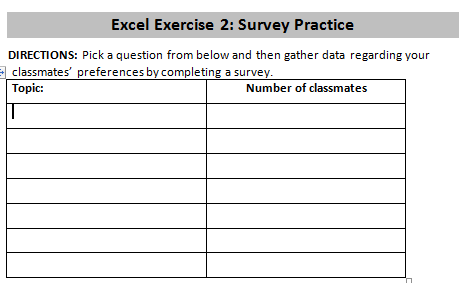 Step 6: Individual Practice 	Hand out Excel Exercise3: Survey Practice    Explain that learners will have to get up in order to get information from their classmatesTeacher Directions:   Activity 2: Input Data Step 1: Review Opening Excel 	Ask students how you open Excel? Three waysDesktop iconStart MenuAll ProgramsStep 2: Review Excel Vocabulary 	Ask students what kind of document is created in Excel? Spreadsheet	Ask how a column is labeled? Letters 	How are rows labeled? Numbers 	Ask where the formula bar is? Top of the page	Ask why it is important to label information? Makes it easier to find later	Step 1: Put Data into Excel Together As a class, review how to enter the data that was collected by the teacher into a spreadsheetReview enter, tab, arrow keysStep 2: Individual inputLearners should take the data they have collected through their survey and put it into a spreadsheetRemind them to organize the data accurately Teacher Directions:   Activity 3: Save versus Save As- make sure learners have USBsStep 1: What’s the difference?	Ask students what they can do if they want to keep this spreadsheet and come back to it later?Point out the menu tabs at the top of the page, explain that they offer many tools which will be discussed as class goes onInstruct learners to click on File, in this menu tab they will see Save and Save AsAsk if anyone knows the difference? Write on the board: 	Save AsA file that has never been savedIf the user wants to change the location the file is saved inIf they user wants to change the name of the fileSaveIf the file has already been saved and you simply changed the text inside of the file (the content)Ask which one should be selected for this spreadsheet: Save AsStep 2: Demonstrate Save As	File>Save As>My Computer	Stop here and point out the drives in the computer: hard drives versus removable drives	Locate the removable disk drive that the USB is in, typically (E: ) DrivePoint out the Save In: line at the top of the dialogue box: shows you where you are in the computerName the spreadsheetClick SaveStep 3: Review	Go through those steps again with learners, do not click save this time	Type something into the spreadsheet	Ask learners what they should do now, Save or Save As? Why? Save, changing content	Point out the Save button on the toolbarTeacher Directions:   Activity 4: Reading Comprehension Step 1: Scanning  Teacher should Download Day 3 Scanning Practice (page 7 in this lesson) and project it onto the boardExplain that when looking for information, where it’s a spreadsheet or any other reading, there is typically some sort of organization to it that allows you to find information quicklyAsk what the 4th Highest grossing was of 2008?  How do you find the answer?Determine orderlocate labelspick out key words from questionAsk what movie was the musical in the top 15?Ask Distributer developed WALL-E?Continue with this until class is over 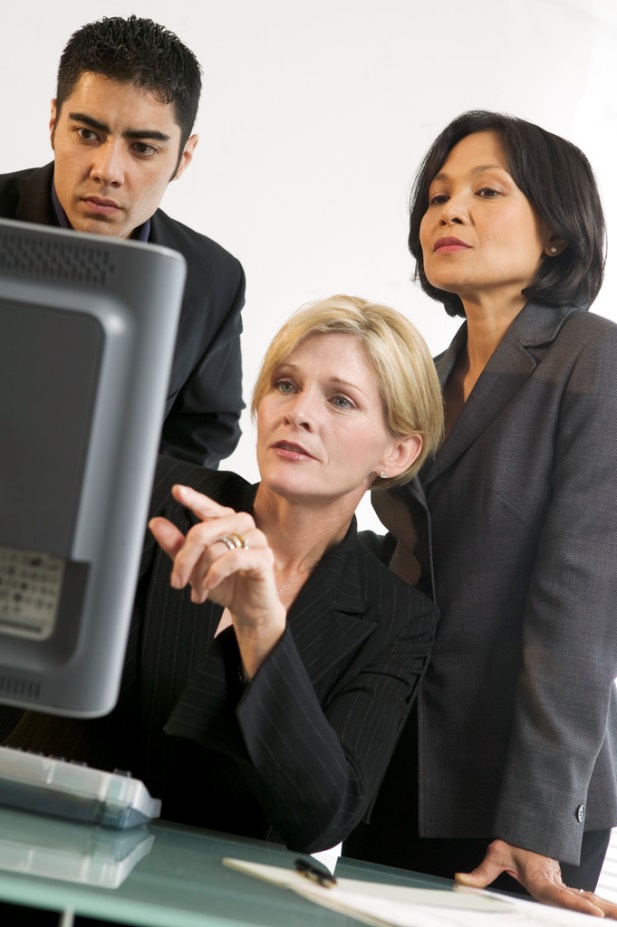 Maria: 		Mohamed, can you help me?  My supervisor asked me to make a 			  with the names and contact information for everyone in our department.  I don’t know how to get started.Mohamed: 	Don’t worry; I learned how to make spreadsheets with                                       .  It’s easy.  First you need to organize the information into 			 and 			. Write all of the names in 		 A, and all of the phone numbers in 		 B. Maria: 	How do I move down to 		A2?Mohamed:	 You can use the 		 keys to move up, down and side to side. Another key that only moves you down a row is the 		 key.  If you want to move straight over in a row to the next column, you use the 		 key. Maria: 	Thank you! It is perfect! Maria: 		Mohamed, can you help me?  My supervisor asked me to make a spreadsheet	  with the names and contact information for everyone in our department.  I don’t know how to get started.Mohamed: 	Don’t worry; I learned how to make spreadsheets withMicrosoft       Excel         .  It’s easy.  First you need to organize the information into 	columns	 and 	rows	. Write all of the names in  	Column   A, and all of the phone numbers in     Row	 B. Maria: 	How do I move down to 	cellA2?Mohamed:	 You can use the 	arrow   keys to move up, down and side to side. Another key that only moves you down a row is the 	enter	 key.  If you want to move straight over in a row to the next column, you use the 	tab	 key. Maria: 	Thank you! It is perfect! Excel Exercise 3: Survey PracticeDIRECTIONS: Ask your classmates the question listed below and be sure to place a tally mark next to their answer.  Excel Exercise 3: Survey PracticeDIRECTIONS: Ask your classmates the question listed below and be sure to place a tally mark next to their answer.  Day 3 Scanning PracticeObjectives Learners will be able to…MaterialsComputer skill: survey skills Computer skill: save vs save asLiteracy skill: organizing dataLiteracy skill: scanning Make Student CopiesDay 3 Warm-up (Tab 6) Excel Exercise 3: Survey Practice -2 per page, so one page per two students (Tab 7)Props, Technology or Other ResourcesProjectorComputer for every studentUSB DrivesLesson PlanVocabularyWarm-up: Description: Learners should complete the fill in the blank warm-up.  Answer key should be with the handout. Materials/Prep:  copies of Day 3 Warm-upActivity 1: What is a Survey?Description:   learners will be introduced to the make-up of a survey including vocabulary words data, quantitative and qualitativeMaterials/Prep: copies of Excel Exercise 3: Survey PracticeActivity 2: Input DataDescription: learners will practice navigating and inputting data into a spreadsheetMaterials/Prep: Activity 3:  Save versus Save AsDescription: explain the difference between Save and Save AsMaterials/Prep: Activity 4: Scanning Description: go over how organization can help you find information quickly, this is a skill known as scanning Materials/Prep: project Day 3 Scanning Practice onto the boardSurveyTally marks DataQuantitativeQualitativeScanning How many states have you lived in?Number of classmates1 State2 States 3 States 4 States 5+ States How many states have you lived in?Number of classmates1 State2 States 3 States 4 States 5+ StatesTop Grossing Movies of 2008Top Grossing Movies of 2008Top Grossing Movies of 2008Top Grossing Movies of 2008Top Grossing Movies of 2008RankMovie DistributorGenre2008 Gross1The Dark KnightWarner BrosAction $ 512,374,922.00 2Iron man Paramount Pictures Action $ 318,022,539.00 3Indiana Jones and the Kingdom of the Crystal SkullParamount Pictures Adventure $ 316,244,191.00 4HancockSony PicturesAction $ 277,946,274.00 5WALL-EBuena VistaComedy $ 219,433,299.00 6King Fu PandaParamount Pictures Adventure $ 154,529,187.00 7Horton Hears a Who20th Century FoxAdventure $ 152,600,147.00 8Sex and the CityNew LineComedy $ 141,614,023.00 9The Chronicales of NarniaBuena VistaAdventure $ 136,668,530.00 10Mamma Mia!UniversalMusical $ 134,533,885.00 11The Incredible HulkUniversalAdventure $ 134,178,500.00 12WantedUniversalAction $ 128,610,088.00 13Get SmartWarner BrosComedy $ 117,477,046.00 14JunoFox SearchlightComedy $ 100,644,710.00 15The MummyUniversalAdventure $ 100,018,837.00 